SOLICITAÇÃO DE DIPLOMAAo Coordenador(a) do Programa de Pós-Graduação em Desenvolvimento e Inovação Tecnológica em Medicamentos/UFPB.Eu, ___________________________________, tendo sido aprovado(a) na apresentação da tese intitulada:___________________________________ _______________________________________________________________,  e já tendo finalizado o processo de autodepósito no Sigaa, venho solicitar providências cabíveis para emissão do respectivo diploma de Doutor em Desenvolvimento e Inovação Tecnológica em Medicamentos, a que faço juz.João Pessoa, (data).______________________________________________Aluno(a)________________________________________________________________________________Centro de Ciências da Saúde - Cidade UniversitáriaCampus 1  - Castelo Branco. Fone: (83) 3216-7893http://www.ufpb.br/pos/ditme-mail: ditmufpb@gmail.com 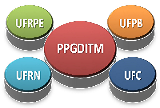 UNIVERSIDADE FEDERAL DA PARAIBACENTRO DE CIÊNCIAS DA SAÚDEPROGRAMA DE PÓS-GRADUAÇÃO EM DESENVOLVIMENTO E INOVAÇÃO TECNOLÓGICA EM MEDICAMENTOS (UFRN/UFPB/UFRPE/UFC)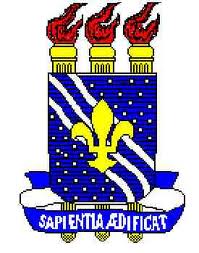 